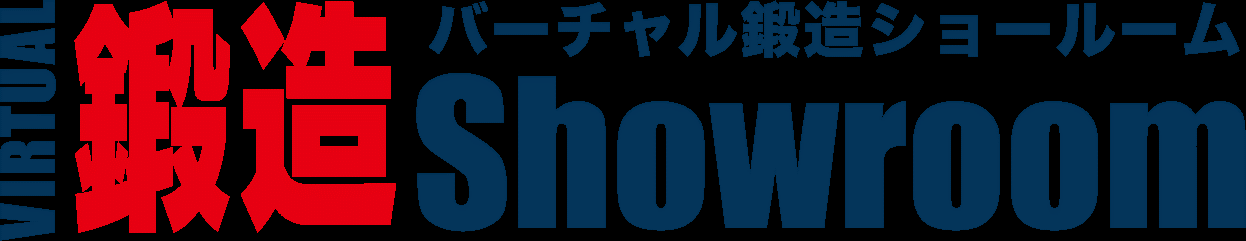 ■申込先一般社団法人日本鍛造協会　（Fax：03-3664-6470　e-mail：forging@jfa-tanzo.jp ）バーチャル鍛造ショールーム出展申込書　　年 　月　 日会 社 名所 在 地〒〒〒〒担 当 者所属・役職担 当 者氏　名担 当 者e-mail担 当 者TELFAX